Для, Вас родители.Подготовила: воспитатель старшей группы Копыльцова М.В.СТИХИ О ВЕСНЕ РУССКИХ ПОЭТОВ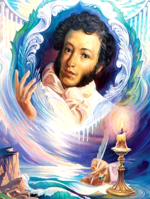 В дошкольном возрасте у детей проявляется определенный интерес к стихам. Ведь все первые рассказы и сказки они слышат от своих родителей также в стихах. И это, можно сказать, неспроста, так как речь, произнесенная в форме стихов значительно отличается от разговорной. Она является более выразительной, наполненной яркими образами, красочной и эмоциональной. Ребенок без труда усваивает легкие формы и четкий ритм стиха, запоминает его и рассказывает с удовольствием наизусть. 
Стихи помогают тренировать мозг малыша и развивать его интеллект, а тематические стихотворения о весне помогут ребенку ярче понять смену зимнего периода на теплые, солнечные весенние дни. Стихи завлекают детей, они с большим удовольствием их запоминают и читают, но больше всего любят стихи о природе, о самой прекрасной и любимой поре года – весне. Для ребенка весна– это игра красок окружающего мира, бескрайнее синее небо, золотое солнце, ласкающие морские волны, зеленая мягкая и ароматная трава по которой так и хочется пробежаться босиком. Замечательные стихи о весне русских поэтов, которые вы найдете в конце статьи, вобрали в себя лучшие характеристики этого времени года. 
Бесспорно, стихи прекрасно развивают речь и память ребенка, помогают ему легче и веселее познать окружающий мир, особенно если это стихи о природе и животных. Стихи в форме загадок способствуют развитию логического мышления, а стихи – считалки обучают счету. Если же заглянуть еще глубже то можно увидеть что стихи оказывают влияние на развитие ритмического слуха который является важным компонентом развития музыкального слуха. Кстати эти компоненты неплохо развивают у детей и математические способности.Уже к трем годам благодаря стихам ребенок вполне может научиться выступать на публике. Потом этот навык может пригодиться и в школьной и последующей жизни. Когда же необходимо приучать ребенка к стихам? Первые рифмы ребенок запоминает, когда мама поет ему колыбельные песенки или рассказывает потешки. Классические стихи о весне русских поэтов представляют собой зарифмованные строки. Поэтому малыш повторяя их, поневоле начинает говорить предложениями. Такой момент очень важен, так как в быту дети ленятся говорить и ограничиваются одним двумя словами.Раньше уже говорилось про память, но хочется добавить, что  заучивая стихи, дети задействуют механизмы долговременной памяти которая остается у них на всю жизнь. Память  наподобие мускулатуры также может развиваться. Ведь малыш развивается физически, чтобы стать в дальнейшем сильным и здоровым, крепким. То же происходит и с памятью. Поэтому и развивать ее надо с раннего детства. Частое повторение стихов еще помогает выработать правильное произношение. Ведь чтобы соблюсти рифму и форму необходимо выговаривать слова полностью. Для этого существует множество различных скороговорок, которые необходимо заучивать, чтобы избежать дефектов  в речи.Мы подготовили для вас выборку одних из самых лучших стихов о весне русских поэтов, которые легко сможет выучить наизусть и ребенок дошкольного возраста.
Весенние вести.  Автор: О. Беляевская— Слыхали ли вы, —звенеликапели, —Что больше не будут седые метелиНад полем кружить?— Слыхали, слыхали! —ручьи отвечалиИ с гор побежалиДолины будить.— Слыхали ли вы,равнины,долины,Что с юга летит караван журавлиный,Что в роще уж слышатся крики грачей?— Слыхали, слыхалимы гомонграчиныйВчера над макушкою старой рябиныВ сиянье закатных лучей.На вести весенние чуткиеушкиПод талым снежком навострила листва,На первой проталинке снежной горушкиСеребряным цветом взошла сон-трава.Апрель! Апрель! Автор: Самуил МаршакАпрель! Апрель!
На дворе звенит капель.
По полям бегут ручьи,
На дорогах лужи.
Скоро выйдут муравьи
После зимней стужи.
Пробирается медведь
Сквозь густой валежник.
Стали птицы песни петь
И расцвел подснежник.Веселые льдинки. Автор: И. ДемьяновПод самым карнизом,
Над самым оконцем
Забралось в сосульки
Весеннее солнце.
Сверкая, бегут по сосулькам слезинки…
И тают сосульки – веселые льдинки.Весенняя гроза. Автор: Ф.И. ТютчевЛюблю грозу в начале мая,
Когда весенний, первый гром,
Как бы резвяся и играя,
Грохочет в небе голубом.Гремят раскаты молодые,
Вот дождик брызнул, пыль летит,
Повисли перлы дождевые,
И солнце нити золотит.С горы бежит поток проворный,
В лесу не молкнет птичий гам,
И гам лесной, и шум нагорный-
Все вторит весело громам.Ты скажешь: ветреная Геба,
Кормя Зевесова орла,
Громокипящий кубок с неба,
Смеясь, на землю пролила.Весна идёт. Автор: Агния БартоУтром было солнечно
И совсем тепло.
Озеро широкое
по двору текло.
В полдень подморозило,
Вновь зима пришла,
Затянулось озеро
Корочкой стекла.Расколол я тонкое
Звонкое стекло,
Озеро широкое
Снова потекло.
Говорят прохожие:
-Вот весна идёт!-
А это я работаю,
Разбиваю лёд.К нам весна шагает.  Автор: И. ТокмаковаК нам весна шагает
Быстрыми шагами,
И сугробы тают под её ногами.
Чёрные проталины
На полях видны.
Видно очень тёплые ноги у весны.Ласточка. Автор: Борис ЗаходерУлетела ласточка
За тридевять земель...
Возвращайся, ласточка!
На дворе апрель.
Возвращайся, ласточка!
Только не одна:
Пусть с тобою, ласточка,
Прилетит Весна!Травка зеленеет. Автор: Алексей ПлещеевТравка зеленеет,
Солнышко блестит;
Ласточка с весною
В сени к нам летит.
С нею солнце краше
И весна милей...
Прощебечь с дороги
Нам привет скорей!
Дам тебе я зерен,
А ты песню спой,
Что из стран далеких
Принесла с собой...Уж тает снег. Автор: Алексей Плещеев Уж тает снег, бегут ручьи,
В окно повеяло весною...
Засвищут скоро соловьи,
И лес оденется листвою!
Чиста небесная лазурь,
Теплей и ярче солнце стало,
Пора метелей злых и бурь
Опять надолго миновала...